Прием "Шесть шляп мышления" на уроке: как его применять? Описание стратегии и примеры использованияПрием «Шесть шляп мышления» был впервые предложен английским психологом и писателем Эдвардом де Боно. Прием помогает развивать параллельное мышление, увидеть ситуацию с различных точек зрения, представить многогранность проблемы и выявить наиболее оптимальный путь ее решения. Технологию Боно уже взяли на вооружение такие ведущие мировые компании, как IBM, British Airways, Pepsico, Mary Key. А основоположники технологии развития критического мышления адаптировали прием «Шесть шляп» для обучения детей. 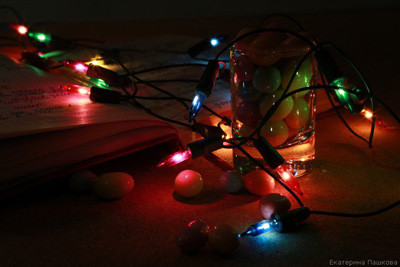 Как работать с приемом «Шесть шляп мышления» на уроках«Шесть шляп» — это прием групповой познавательной активности, который помогает рационально организовать изучение проблемы (текста, новой информации) и выявить разные стороны восприятия и оценки.Алгоритм работы с приемомЗадается проблемная ситуация (вопрос, текст). Скажем сразу, что эта ситуация изначально должна быть многовариантной и не должна иметь однозначного ответа или решения.Класс делится на шесть групп. Каждая выбирает себе одну шляпу (по жребию или по желанию).Цвет шляпы определяет направление развития мысли:Белая — самая нейтральная. Поэтому участники этой группы оперируют только фактами. То есть доказывают, почему все произошло именно так, а не иначе.Желтая — солнечная, радостная, позитивная. Участники этой группы ищут выгоды предложенного решения, обрисовывают только положительные моменты.Черная — негативная, мрачная, отрицающая. Эта группа должна высказать сомнение, найти аргументы против.Красная — эмоции, страсть. Эта группа высказывает только эмоциональное восприятие заданной ситуации, без обоснования своих выводов.Зеленая — творческая, креативная. Участники этой группы предлагают новые решения заданной ситуации, которые могут быть самыми фантастическими и неожиданными.А также:Синяя — нейтральная, оценочная. По сути, в этой группе собираются эксперты, аналитики, которые оценивают предложения всех групп и находят оптимальное решение.Это эталон приема «Шесть шляп». Но каждый учитель может адаптировать стратегию, исходя из собственных планов и темы урока.Примеры использования приемаПредмет: Русский язык.Тема: Лексика и развитие речи.Заданная ситуация: сказка «Курочка Ряба». Ученикам предлагается рассказать сказку по-новому, в зависимости от цвета шляп.Белая — деловая речь, много терминов, точных фактов. Например, «Курица по кличке Ряба родилась в 2015 году и уже через 6 месяцев приобрела репродуктивную способность. Хозяева курицы — дед по имени Иванов Петр Алексеевич и его супруга Иванова Антонина Семеновна…».Желтая — в сказке должно быть много эпитетов, сравнений. Здесь употребляется речь художественная, образная.Черная — вполне возможно предложить составить сказку ужасов. Или написать сценарий для экранизации в жанре триллера.Красная — чувственная сказка. Это может быть сказка в стихах.Зеленая — креатив. Сказка должна иметь самый неожиданный конец. Или предложить рассказать сказку с использованием жаргона, либо представить ее в жанре пантомимы.Синяя — нейтральная. Участники этой группы будут представлять жюри.Предмет: литература.После изучения произведения, например, «Герой нашего времени», учитель предлагает для групп следующие задания:Белая — факты из истории создания произведения, объяснить поему выбрана именно такая структура, такой жанр.Желтая — найти аргументы, почему это произведение считается одним из лучших в русской классике.Черная — обосновать негативное восприятие главного героя. Либо доказать, что этот роман неактуален в наши дни.Красная — рассказать об эмоциях, чувствах и впечатлениях после прочтения произведения.Зеленая — доказать, что роман актуален в наши дни, чему он учит современных подростков.Синяя — эксперты.Это лишь два варианта использования приема «Шесть шляп мышления» на уроках. По аналогии можно составить задания для групп и на уроках по другим предметам. Допустимо, что будет, например, не 6, а 4 шляпы. Обучение — дело творческое, так что при известной доли фантазии этот прием поможет разнообразить работу на уроке. 